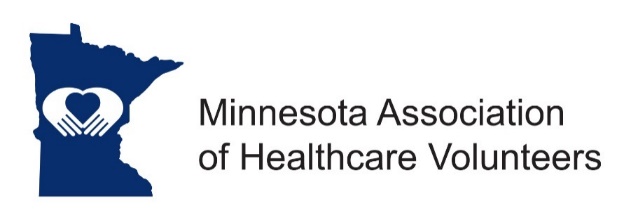 Marketing & Communication Chair Job Description                 Minnesota Association of Healthcare Volunteer’s mission is to provide members with opportunities to share ideas, develop leadership skills, and promote volunteer services that support Minnesota’s health care facilities.Minnesota Association of Healthcare Volunteers vision is to be the premier leader, partner, and resource for healthcare volunteers and auxilians.The Marketing and Communication Chair will be responsible for leading a committee that will oversee the coordination of all marketing activities for the Minnesota Association of Healthcare Volunteers. The Chair will recruit, with the assistance of the board, people with the skill sets needed.TermThe Communications and Marketing position is appointed by the President.  Term of office begins at the November Board Meeting.ResponsibilitiesCoordinate and work closely with the Leadership BoardCoordinate and work closely with the webmaster in the communication processCoordinate and work closely with the Membership Chair and/or District ChairsDesign/develop recruitment materialsDevelop marketing tools and a marketing planExpensesExpenses will be reimbursed consistent with the current Standing Rules. QualificationsKnowledge of and commitment to the mission and vision of the Minnesota Association of Healthcare VolunteersMarketing and/or graphic design experienceWilling to commit time and travelWritten and oral communication skill Technology expertiseBenefitsSatisfaction that comes with serviceOpportunities for personal growth and development10/2018